SUMES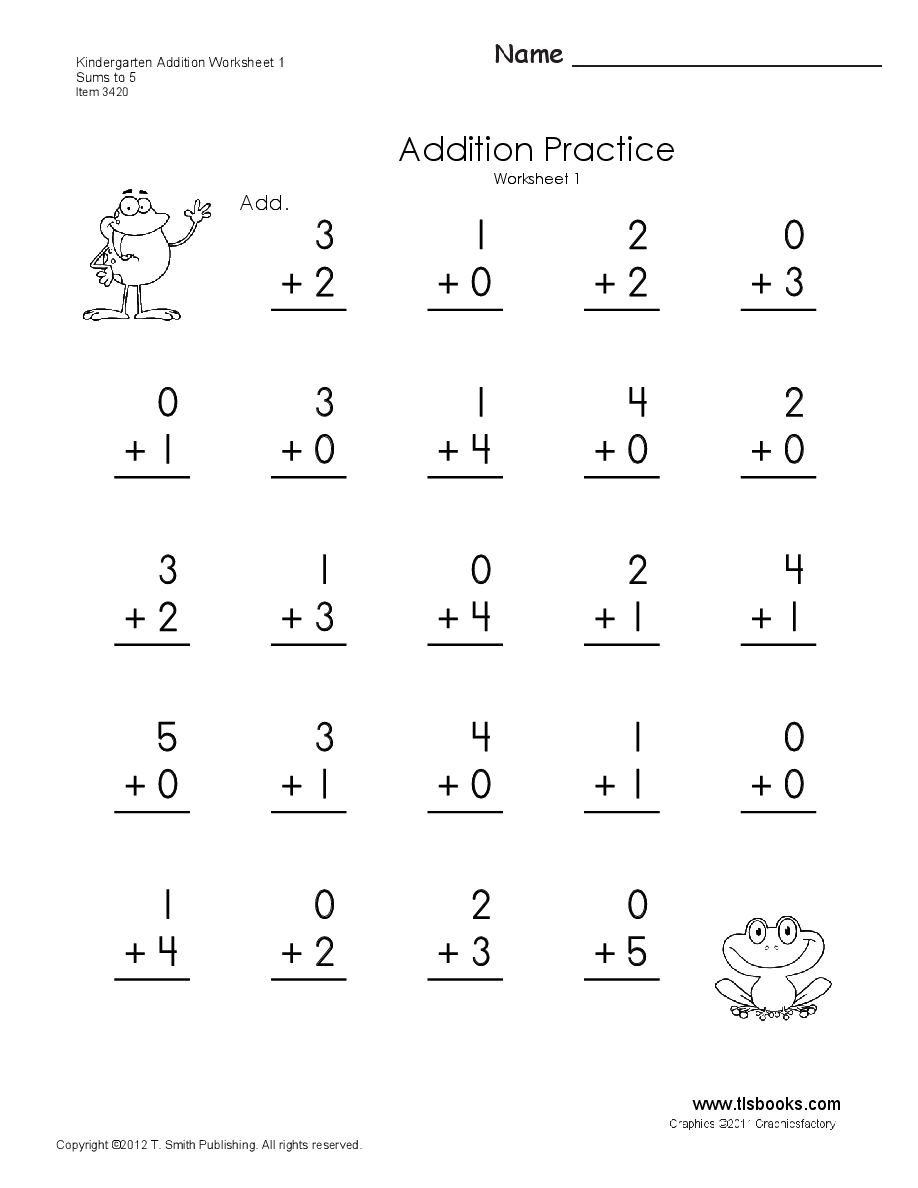 